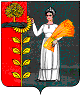 РОССИЙСКАЯ ФЕДЕРАЦИЯСОВЕТ ДЕПУТАТОВ СЕЛЬСКОГО ПОСЕЛЕНИЯПУШКИНСКИЙ СЕЛЬСОВЕТДобринского муниципального района Липецкой области38-я сессия VI  созываР Е Ш Е Н И Е21.12.2023                                    с.Пушкино                                 № 139-рсО внесении изменений в бюджет сельского поселения Пушкинский сельсовет Добринского муниципального района Липецкой области Российской Федерации на 2023 год и на плановый период 2024 и 2025 годовРассмотрев представленный администрацией сельского поселения проект решения о внесении изменений в бюджет сельского поселения Пушкинский сельсовет Добринского муниципального района Липецкой области Российской Федерации на 2023 и на плановый период 2024 и 2025 годов, принятый решением сессии Совета депутатов сельского поселения Пушкинский сельсовет от 22.12.2022 №98-рс, руководствуясь Положением «О бюджетном процессе сельского поселения Пушкинский сельсовет», Уставом сельского поселения Пушкинский сельсовет, учитывая решения постоянной комиссии по экономике, бюджету, муниципальной собственности и социальным вопросам и финансам, Совет депутатов сельского поселения Пушкинский сельсоветРЕШИЛ:1. Принять изменения в бюджет сельского поселения Пушкинский сельсовет Добринского муниципального района Липецкой области Российской Федерации на 2023 год и на плановый период 2024 и 2025 годов,  принятый решением сессии Совета депутатов сельского поселения Пушкинский сельсовет от 22.12.2022 №98-рс (в редакции с изменениями №113-рс от 03.03.2023, №117-рс от 19.04.2023, №121-рс от 18.05.2023, №130-рс от 13.09.2023)  (прилагаются).2. Направить указанный нормативный правовой акт главе сельского поселения для подписания и официального обнародования.3. Настоящее решение вступает в силу со дня его официального обнародования.Председатель Совета депутатов сельского поселения Пушкинский сельсовет                                                         Л.В. АлександринаПриняты решением Совета депутатов сельского поселения Пушкинский сельсоветот 21.12.2023  № 139-рсИЗМЕНЕНИЯв бюджет сельского поселения Пушкинский сельсовет Добринскогомуниципального района Липецкой области Российской Федерации на 2023 год и плановый период 2024 и 2025 годовВнести в бюджет сельского поселения Пушкинский сельсовет Добринскогомуниципального района Липецкой области Российской Федерации на 2023 год и плановый период 2024 и 2025 годов, принятый решением сессии Совета депутатов сельского поселения Пушкинский сельсовет от 22.12.2022 №98-рс (в редакции с изменениями №113-рс от 03.03.2023, №117-рс от 19.04.2023, №121-рс от 18.05.2023, №130-рс от 13.09.2023)  следующие изменения:В статье 1:В пункте 1: подпункте 1) цифру «13 361 648,41» заменить на цифру «14 027 102,33»,  цифру «10 062 673,41» заменить на цифру «10 375 127,33».В пункте 1: подпункте 2) цифру «12 986 598,41 » заменить на цифру «13 652 052,33 »В статье 2:В пункте 2: цифру «10 062 673,41» заменить на цифру «10 375 127,33».В пункте 3: цифру «8 271 078,93» заменить на цифру «8 381 872,49».В пункте 4: цифру «1 221 094,48» заменить на цифру «1 377 754,84»В Статье 3 В пункте 5: цифру «1 198 003,00» заменить на цифру «1 354 663,36»4)  В Статье 5 «Установление арендной платы» исключить.5)  В Статье 6 дополнить пунктом 6 следующего содержания:«6. Повысить с 1 октября 2023 года в 1,055 раза размеры должностных   окладов и окладов за классный чин лиц, замещающих должности муниципальной службы  сельского поселения Пушкинский сельсовет Добринского муниципального района, установленные Решением сессии Совета депутатов  сельского поселения Пушкинский сельсовет Добринского муниципального района от 06.12.2019 № 218-рс «О Положении «О денежном содержании и социальных гарантиях лиц, замещающих должности муниципальной службы администрации сельского поселения Пушкинский сельсовет Добринского муниципального района».Повысить с 1 октября 2023 года в 1,055 раза размеры ежемесячного денежного вознаграждения выборных должностных лиц сельского поселения Пушкинский сельсовет Добринского муниципального района, установленные решением сессии Совета депутатов сельского поселения Пушкинский сельсовет Добринского муниципального района от 27 сентября 2016 года № 50-рс «О социальных гарантиях выборных должностных лиц сельского поселения Пушкинский сельсовет Добринского муниципального района Липецкой области».Установить, что при индексации должностных   окладов  и окладов   за классный чин лиц, замещающих должности муниципальной службы сельского поселения Пушкинский сельсовет Добринского муниципального района, ежемесячного денежного вознаграждения выборных должностных лиц сельского поселения Пушкинский сельсовет Добринского муниципального района, их размеры, а также размеры надбавок за выслугу лет, особые условия муниципальной службы, за работу со сведениями, составляющими государственную тайну, ежемесячного денежного поощрения лиц, замещающих должности муниципальной службы  администрации сельского поселения Пушкинский сельсовет Добринского муниципального района, размеры ежемесячного денежного поощрения выборных должностных лиц сельского поселения Пушкинский сельсовет Добринского муниципального района, подлежат округлению до целого рубля в сторону увеличения.6) Приложения  2,3,4,5,6,7,8 изложить в новой редакции.Глава сельского поселенияПушкинский сельсовет                                                        Н.Г. ДемиховаПриложение № 2к бюджету сельского поселенияПушкинский сельсовет Добринского муниципального района Липецкой области Российской Федерации на 2023 год и плановый период 2024 и 2025 годовОБЪЕМ ПЛАНОВЫХ НАЗНАЧЕНИЙ БЮДЖЕТА СЕЛЬСКОГО ПОСЕЛЕНИЯ  ПО ВИДАМ ДОХОДОВНА 2023 ГОД И НА ПЛАНОВЫЙ ПЕРИОД 2024 и 2025 ГОДОВруб.Приложение № 3к бюджету сельского поселенияПушкинский сельсовет Добринского муниципального района Липецкой области Российской Федерации на 2023 год и плановый период 2024 и 2025 годов                                                                                                            ОБЪЕМ МЕЖБЮДЖЕТНЫХ ТРАНСФЕРТОВ, ПРЕДУСМОТРЕННЫХ К ПОЛУЧЕНИЮ ИЗ ОБЛАСТНОГО БЮДЖЕТА НА 2023 ГОД И НА ПЛАНОВЫЙ ПЕРИОД 2024 И 2025 ГОДОВ							руб.	Приложение № 4к бюджету сельского поселенияПушкинский сельсовет Добринского муниципального района Липецкой области Российской Федерации на 2023 год и плановый период 2024 и 2025 годов                                                                                                                                                                                                                        ОБЪЕМ МЕЖБЮДЖЕТНЫХ ТРАНСФЕРТОВ, ПРЕДУСМОТРЕННЫХ К ПОЛУЧЕНИЮ ИЗ РАЙОННОГО БЮДЖЕТА НА 2023 ГОД		руб.		Приложение № 5к бюджету сельского поселенияПушкинский сельсовет Добринского муниципального района Липецкой области Российской Федерации на 2023 год и плановый период 2024 и 2025 годовРАСПРЕДЕЛЕНИЕ БЮДЖЕТНЫХ АССИГНОВАНИЙ СЕЛЬСКОГО ПОСЕЛЕНИЯ ПО РАЗДЕЛАМ И ПОДРАЗДЕЛАМ КЛАССИФИКАЦИИ РАСХОДОВ БЮДЖЕТОВ РОССИЙСКОЙ ФЕДЕРАЦИИ НА 2023 ГОД И НА ПЛАНОВЫЙ ПЕРИОД 2024 И 2025 ГОДОВ							руб.Приложение № 6к бюджету сельского поселенияПушкинский сельсовет Добринского муниципального района Липецкой области Российской Федерации на 2023 год и плановый период 2024 и 2025 годовВЕДОМСТВЕННАЯ   СТРУКТУРАРАСХОДОВ БЮДЖЕТА СЕЛЬСКОГО ПОСЕЛЕНИЯ НА 2023 ГОД И НА ПЛАНОВЫЙ ПЕРИОД 2024 И 2025 ГОДОВруб.Приложение № 7к бюджету сельского поселенияПушкинский сельсовет Добринского муниципального района Липецкой области Российской Федерации на 2023 год и плановый период 2024 и 2025 годовРАСПРЕДЕЛЕНИЕ РАСХОДОВ БЮДЖЕТА СЕЛЬСКОГО ПОСЕЛЕНИЯ ПО РАЗДЕЛАМ, ПОДРАЗДЕЛАМ, ЦЕЛЕВЫМ СТАТЬЯМ (МУНИЦИПАЛЬНЫМ ПРОГРАММАМ И НЕПРОГРАММНЫМ НАПРАВЛЕНИЯМ ДЕЯТЕЛЬНОСТИ), ГРУППАМ ВИДОВ РАСХОДОВ КЛАССИФИКАЦИИ РАСХОДОВ БЮДЖЕТОВ РОССИЙСКОЙ ФЕДЕРАЦИИ НА 2023 ГОД И НА ПЛАНОВЫЙ ПЕРИОД 2024 И 2025 ГОДОВруб.Приложение 8 
к   бюджету  сельского поселения
Пушкинский сельсовет Добринского 
муниципального района Липецкой области
Российской Федерации на 2023 год
и плановый период 2024 и 2025 годов.Распределение бюджетных ассигнований по целевым статьям (муниципальным программам сельского поселения и непрограммным направлениям деятельности), группам видов расходов, разделам, подразделам классификации расходов бюджетов Российской Федерации на 2023 и плановый период 2024 и 2025 годовруб.Код бюджетной классификацииНаименование доходов                           2023 год                           2024 год                           2025 годНалоговые доходы3 651 975,003 442 300,003 581 450,000001 01 02000 01 0000 110Налог на доходы с физических лиц1 680 775,001 794 300,001 899 050,000001 05 01000 00 0000 110Налог, взимаемый в связи с применением упрощенной системы налогообложения853 000,00510 000,00520 000,000001 05 03000 01 0000 110Единый сельскохозяйственный налог307 500,00321 000,00336 000,000001 06 01000 00 0000 110Налог на имущество с физических лиц177 700,00179 000,00182 400,000001 06 06000 00 0000 110Земельный налог633 000,00638 000,00644 000,000001 00 00000 00 0000 000Налоговые и неналоговые доходы, всего3 651 975,003 442 300,003 581 450,000002 00 00000 00 0000 000Безвозмездные поступления10 375 127,332 737 019,352 755 376,38ВСЕГО ДОХОДОВ14 027 102,336 179 319,356 336 826,38Наименование2023 год2024 год2025 годДотации бюджетам сельских поселений на выравнивание бюджетной обеспеченности из бюджета субъекта Российской Федерации2 787 048,002 609 737,002 623 251,00Дотации бюджетам сельских поселений на поддержку мер по обеспечению сбалансированности бюджетов1 869 948,000,000,00Субсидии на реализацию мероприятий по совершенствованию муниципального управления9 987,939 882,35 10 225,38Субвенции бюджетам сельских поселений на осуществление первичного воинского учета органами местного самоуправления поселений, муниципальных и городских округов112 500,00117 400,00121 900,00Прочие межбюджетные трансферты, передаваемые бюджетам сельских поселений3 527 497,000,000,00 Иные межбюджетные трансферты в целях поощрения муниципальных образований Липецкой области за лучшие практики деятельности органов местного самоуправления в сфере муниципального управления74 891,560,000,00ВСЕГО8 381 872,492 737 019,352 755 376,38Наименование2023 годМежбюджетные трансферты на выполнение полномочий по содержанию автомобильных дорог общего пользования местного значения в границах поселений1 354 663,36Межбюджетные трансферты на выполнение полномочий по содержанию муниципального жилищного фонда23 091,48ВСЕГО1 377 754,84НаименованиеРазделПодраздел 2023 год2024 год 2025 годВсего13 652 052,336 179 319,356 336 826,38Общегосударственные вопросы01004 081 116,493 251 919,353 244 926,38Функционирование высшего должностного  лица субъекта Российской Федерации и муниципального образования01021 200 792,00924 818,00924 818,00Функционирование Правительства Российской Федерации, высших исполнительных органов государственной власти субъектов Российской Федерации, местных администраций 01042 428 146,002 103 602,002 103 602,00Обеспечение деятельности финансовых, налоговых и таможенных органов и органов финансового(финансово-бюджетного) надзора0106131 125,00129 025,00129 025,00Другие общегосударственные вопросы0113321 053,4994 474,3587 481,38Национальная оборона0200112 500,00117 400,00121 900,00Мобилизационная  и вневойсковая подготовка0203112 500,00117 400,00121 900,00Национальная экономика04001 354 663,360,000,00Дорожное хозяйство (дорожные фонды)04091 354 663,360,000,00Жилищно-коммунальное хозяйство05001 280 259,400,000,00Жилищное хозяйство050123 091,480,000,00Благоустройство05031 257 167,920,000,00Культура, кинематография08006 823 013,082 650 000,002 650 000,00Культура08016 823 013,082 650 000,002 650 000,00Обслуживание государственного и муниципального долга1300500,000,000,00Обслуживание государственного внутреннего и муниципального долга1301500,000,000,00Условно утвержденные расходы0,00160 000,00320 000,00Условно утвержденные расходы0,00160 000,00320 000,00НаименованиеГлавныйраспорядительРазделПодразделЦелевая статьяВид расходов 2023 год 2024 год2025 годАдминистрация сельского поселения Пушкинский сельсовет Добринского муниципального района Липецкой области Российской Федерации, всего91413 652 052,336 179 319,356 336 826,38Общегосударственные вопросы914014 081 116,493 251 919,353 244 926,38Функционирование высшего должностного лица субъекта Российской Федерации и муниципального образования91401021 200 792,00924 818,00924 818,00Непрограммные расходы бюджета сельского поселения914010299 0 00 000001 200 792,00924 818,00924 818,00Обеспечение деятельности органов  местного самоуправления сельского поселения914010299 1 00 000001 200 792,00924 818,00924 818,00Обеспечение деятельности главы местной администрации (исполнительно-распорядительного органа муниципального образования)  914010299 1 00 000501 200 792,00924 818,00924 818,00Расходы на выплаты персоналу в целях обеспечения выполнения функций государственными (муниципальными) органами, казенными учреждениями, органами управления государственными внебюджетными фондами914010299 1 00 000501001 200 792,00924 818,00924 818,00Функционирование Правительства Российской Федерации, высших исполнительных органов государственной власти субъектов Российской Федерации, местных администраций 91401042 428 146,002 103 602,002 103 602,00Непрограммные расходы бюджета  сельского поселения914010499 0 00 000002 428 146,002 103 602,002 103 602,00Иные непрограммные мероприятия914010499 9 00 000002 428 146,002 103 602,002 103 602,00Расходы на выплаты по оплате труда работников органов местного самоуправления914010499 9 00 001101 535 793,001 655 257,001 655 257,00Расходы на выплаты персоналу в целях обеспечения выполнения функций государственными (муниципальными) органами, казенными учреждениями, органами управления государственными внебюджетными фондами914010499 9 00 001101001 535 793,001 655 257,001 655 257,00Расходы на обеспечение функций органов местного самоуправления (за исключением расходов на выплаты по оплате труда работников указанных органов)914010499 9 00 00120892 353,00448 345,00448 345,00Закупка товаров, работ и услуг для обеспечения государственных (муниципальных) нужд914010499 9 00 00120200850 176,00342 068,00342 068,00Иные бюджетные ассигнования914010499 9 00 0012080042 177,00106 277,00106 277,00Обеспечение деятельности финансовых, налоговых и таможенных органов и органов финансового(финансово-бюджетного) надзора9140106131 125,00129 025,00129 025,00Непрограммные расходы бюджета сельского поселения914010699 0 00 00000131 125,00129 025,00129 025,00Иные непрограммные мероприятия 914010699 9 00 00000131 125,00129 025,00129 025,00Межбюджетные трансферты бюджету муниципального района из бюджета  сельского поселения на осуществление части полномочий по решению вопросов местного значения в соответствии с заключенным соглашением 914010699 9 00 00130131 125,00129 025,00129 025,00Межбюджетные трансферты914010699 9 00 00130500131 125,00129 025,00129 025,00Другие общегосударственные вопросы9140113321 053,4994 474,3587 481,38Муниципальная программа сельского поселения «Устойчивое развитие территории сельского поселения Пушкинский сельсовет на 2019-2026 годы»914011301 0 00 00000242 161,9390 474,3583 481,38Подпрограмма «Обеспечение реализации муниципальной политики на территории сельского поселения Пушкинский сельсовет»914011301 4 00 00000242 161,9390 474,3583 481,38Основное мероприятие «Приобретение услуг по сопровождению сетевого программного обеспечения по электронному ведению похозяйственного учета»914011301 4 02 0000016 587,9316 582,3522 725,38Приобретение программного обеспечения 914011301 4 02 S679016 587,9316 582,3516 725,38Закупка товаров, работ и услуг для обеспечения государственных (муниципальных) нужд914011301 4 02 S679020016 587,9316 582,3516 725,38Основное мероприятие «Прочие мероприятия сельского поселения»914011301 4 08 00000225 574,0067 892,0060 756,00Реализация направления расходов основного мероприятия «Прочие мероприятия сельского поселения»914011301 4 08 99999225 574,0067 892,0060 756,00Закупка товаров, работ и услуг для обеспечения государственных (муниципальных) нужд914011301 4 08 99999200225 574,0067 892,0060 756,00Непрограммные расходы бюджета сельского поселения914011399 0 00 0000078 891,564 000,004 000,00Иные непрограммные мероприятия914011399 9 00 0000078 891,564 000,004 000,00Межбюджетные трансферты бюджету муниципального района на осуществление полномочий в части закупок товаров, работ, услуг конкурентными способами определения поставщиков (подрядчиков, исполнителей) в соответствии с заключенным соглашением914011399 9 00 071004 000,004 000,004 000,00 Расходы на поощрение органов местного самоуправления за лучшие практики деятельности органов местного самоуправления в сфере муниципального управления914011399 9 00 8712074 891,560,000,00Расходы на выплаты персоналу в целях обеспечения выполнения функций государственными (муниципальными) органами, казенными учреждениями, органами управления государственными внебюджетными фондами914011399 9 00 8712010074 891,560,000,00Межбюджетные трансферты914011399 9 00 071005004 000,004 000,004 000,00Национальная оборона91402112 500,00117 400,00121 900,00Мобилизационная  и вневойсковая подготовка9140203112 500,00117 400,00121 900,00Непрограммные расходы бюджета  сельского поселения914020399 0 00 00000112 500,00117 400,00121 900,00Иные непрограммные мероприятия914020399 9 00 00000112 500,00117 400,00121 900,00Осуществление первичного воинского учета на территориях, где отсутствуют военные комиссариаты914020399 9 00 51180112 500,00117 400,00121 900,00Расходы на выплаты персоналу в целях обеспечения выполнения функций государственными (муниципальными) органами, казенными учреждениями, органами управления государственными внебюджетными фондами914020399 9 00 51180100104 000,00108 900,00113 400,00Закупка товаров, работ и услуг для обеспечения государственных (муниципальных) нужд914020399 9 00 511802008 500,008 500,008 500,00Национальная экономика914041 354 663,360,000,00Дорожное хозяйство (дорожные фонды)91404091 354 663,360,000,00Муниципальная программа сельского поселения «Устойчивое развитие территории сельского поселения Пушкинский сельсовет на 2019-2026 годы»914040901 0 00 000001 354 663,360,000,00Подпрограмма «Обеспечение населения качественной, развитой инфраструктурой и повышения уровня благоустройства территории сельского поселения Пушкинский сельсовет»914040901 1 00 000001 354 663,360,000,00Основное мероприятие «Содержание инженерной  инфраструктуры сельского поселения»914040901 1 01 000001 35 663,360,000,00Расходы на содержание дорог914040901 1 01 411001 35 663,360,000,00Закупка товаров, работ и услуг для обеспечения государственных (муниципальных) нужд914040901 1 01 411002001 354 663,360,000,00Жилищно-коммунальное хозяйство914051 280 259,400,000,00Жилищное хозяйство913050123 091,480,000,00Муниципальная программа сельского поселения «Устойчивое развитие территории сельского поселения Пушкинский сельсовет на 2019-2026 годы»914050101 0 00 0000023 091,480,000,00Подпрограмма «Обеспечение населения качественной, развитой инфраструктурой и повышения уровня благоустройства территории сельского поселения Пушкинский сельсовет»914050101 1 00 0000023 091,480,000,00Основное мероприятие «Содержание муниципального жилищного фонда»914050101 1 04 0000023 091,480,000,00Взносы на капремонт многоквартирных домов914050101 1 04 4120023 091,480,000,00Закупка товаров, работ и услуг для обеспечения государственных (муниципальных) нужд914050101 1 04 4120020023 091,480,000,00Благоустройство91405031 257 167,920,000,00Муниципальная программа сельского поселения «Устойчивое развитие территории сельского поселения Пушкинский сельсовет на 2019-2026 годы»914050301 0 00 000001 257 167,920,000,00Подпрограмма «Обеспечение населения качественной, развитой инфраструктурой и повышения уровня благоустройства территории сельского поселения Пушкинский сельсовет»914050301 1 00 000001 257 167,920,000,00Основное мероприятие «Текущие расходы на содержание, реконструкцию и поддержание в рабочем состоянии системы уличного освещения сельского поселения»914050301 1 02 000001 013 488,920,000,00Расходы на уличное освещение914050301 1 02 200101 013 488,920,000,00Закупка товаров, работ и услуг для обеспечения государственных (муниципальных) нужд914050301 1 02 200102001 013 488,920,000,00Основное мероприятие «Прочие мероприятия по благоустройству сельского поселения»  914050301 1 03 00000243 679,000,000,00Реализация направления расходов основного мероприятия «Прочие мероприятия по благоустройству сельского поселения»914050301 1 03 99999243 679,000,000,00Закупка товаров, работ и услуг для обеспечения государственных (муниципальных) нужд914050301 1 03 99999200243 679,000,000,00Культура,  кинематография 914086 823 013,082 650 000,002 650 000,00Культура91408016 823 013,082 650 000,002 650 000,00Муниципальная программа сельского поселения «Устойчивое развитие территории сельского поселения Пушкинский сельсовет на 2019-2026 годы»914080101 0 00 000006 823 013,082 650 000,002 650 000,00Подпрограмма «Развитие социальной сферы на территории сельского поселения Пушкинский сельсовет»914080101 2 00 000006 823 013,082 650 000,002 650 000,00Основное мероприятие «Создание условий и проведение мероприятий, направленных на развитие культуры сельского поселения»914080101 2 02 000002 800 516,002 650 000,002 650 000,00Межбюджетные трансферты бюджету муниципального района на осуществление полномочий в части создания условий для организации досуга и обеспечения жителей поселений услугами организаций культуры в соответствии с заключенным соглашением914080101 2 02 091002 800 516,002 650 000,002 650 000,00Межбюджетные трансферты914080101 2 02 091005002 800 516,002 650 000,002 650 000,00Основное мероприятие «Капитальный ремонт здания Дома Культуры с. Пушкино»914080101 2 06 000004 022 497,080,000,00Расходы на Капитальный ремонт здания Дома Культуры с. Пушкино914080101 2 06 S00904 022 497,08 0,000,00Закупка товаров, работ и услуг для  обеспечения государственных (муниципальных) нужд914080101 2 06 S00902004 022 497,08 0,000,00Обслуживание государственного (муниципального) долга91413500,000,000,00Обслуживание государственного (муниципального) внутреннего долга9141301 500,00 0,000,00Муниципальная программа сельского поселения «Устойчивое развитие территории сельского поселения Пушкинский сельсовет на 2019-2026 годы»914130101 0 00 00000 500,000,000,00Подпрограмма «Обеспечение реализации муниципальной политики на территории сельского поселения Пушкинский сельсовет»914130101 4 00 00000 500,000,000,00Основное мероприятие «Обслуживание муниципального долга»914130101 4 06 00000 500,000,000,00Расходы на обслуживание муниципального долга914130101 4 06 20090 500,000,000,00Обслуживание государственного (муниципального) долга914130101 4 06 20090700 500,00 0,000,00Условно утвержденные расходы0,00160 000,00320 000,00Условно утвержденные расходы0,00160 000,00320 000,00Непрограммные расходы бюджета сельского поселения0,00160 000,00320 000,00Иные непрограммные мероприятия 0,00160 000,00320 000,00Условно утвержденные расходы0,00160 000,00320 000,00Иные бюджетные ассигнования 0,00160 000,00320 000,00НаименованиеРазделПодразделЦелевая статьяВид расходов 2023 год 2024 год2025 годАдминистрация сельского поселения Пушкинский сельсовет Добринского муниципального района Липецкой области Российской Федерации, всего13 652 052,336 179 319,356 336 826,38Общегосударственные вопросы014 081 116,493 251 919,353 244 926,38Функционирование высшего должностного лица субъекта Российской Федерации и муниципального образования01021 200 792,00924 818,00924 818,00Непрограммные расходы бюджета сельского поселения010299 0 00 000001 200 792,00924 818,00924 818,00Обеспечение деятельности органов  местного самоуправления сельского поселения010299 1 00 000001 200 792,00924 818,00924 818,00Обеспечение деятельности главы местной администрации (исполнительно-распорядительного органа муниципального образования)  010299 1 00 000501 200 792,00924 818,00924 818,00Расходы на выплаты персоналу в целях обеспечения выполнения функций государственными (муниципальными) органами, казенными учреждениями, органами управления государственными внебюджетными фондами010299 1 00 000501001 200 792,00924 818,00924 818,00Функционирование Правительства Российской Федерации, высших исполнительных органов государственной власти субъектов Российской Федерации, местных администраций 01042 428 146,002 103 602,002 103 602,00Непрограммные расходы бюджета  сельского поселения010499 0 00 000002 428 146,002 103 602,002 103 602,00Иные непрограммные мероприятия010499 9 00 000002 428 146,002 103 602,002 103 602,00Расходы на выплаты по оплате труда работников органов местного самоуправления010499 9 00 001101 535 793,001 655 257,001 655 257,00Расходы на выплаты персоналу в целях обеспечения выполнения функций государственными (муниципальными) органами, казенными учреждениями, органами управления государственными внебюджетными фондами010499 9 00 001101001 535 793,001 655 257,001 655 257,00Расходы на обеспечение функций органов местного самоуправления (за исключением расходов на выплаты по оплате труда работников указанных органов)010499 9 00 00120892 353,00448 345,00448 345,00Закупка товаров, работ и услуг для обеспечения государственных (муниципальных) нужд010499 9 00 00120200850 176,00342 068,00342 068,00Иные бюджетные ассигнования010499 9 00 0012080042 177,00106 277,00106 277,00Обеспечение деятельности финансовых, налоговых и таможенных органов и органов финансового(финансово-бюджетного) надзора0106131 125,00129 025,00129 025,00Непрограммные расходы бюджета сельского поселения010699 0 00 00000131 125,00129 025,00129 025,00Иные непрограммные мероприятия 010699 9 00 00000131 125,00129 025,00129 025,00Межбюджетные трансферты бюджету муниципального района из бюджета  сельского поселения на осуществление части полномочий по решению вопросов местного значения в соответствии с заключенным соглашением 010699 9 00 00130131 125,00129 025,00129 025,00Межбюджетные трансферты010699 9 00 00130500131 125,00129 025,00129 025,00Другие общегосударственные вопросы0113321 053,4994 474,3587 481,38Муниципальная программа сельского поселения «Устойчивое развитие территории сельского поселения Пушкинский сельсовет на 2019-2026 годы»011301 0 00 00000242 161,9390 474,3583 481,38Подпрограмма «Обеспечение реализации муниципальной политики на территории сельского поселения Пушкинский сельсовет»011301 4 00 00000242 161,9390 474,3583 481,38Основное мероприятие «Приобретение услуг по сопровождению сетевого программного обеспечения по электронному ведению похозяйственного учета»011301 4 02 0000016 587,9316 582,3522 725,38Приобретение программного обеспечения 011301 4 02 S679016 587,9316 582,3516 725,38Закупка товаров, работ и услуг для обеспечения государственных (муниципальных) нужд011301 4 02 S679020016 587,9316 582,3516 725,38Основное мероприятие «Прочие мероприятия сельского поселения»011301 4 08 00000225 574,0067 892,0060 756,00Реализация направления расходов основного мероприятия «Прочие мероприятия сельского поселения»011301 4 08 99999225 574,0067 892,0060 756,00Закупка товаров, работ и услуг для обеспечения государственных (муниципальных) нужд011301 4 08 99999200225 574,0067 892,0060 756,00Непрограммные расходы бюджета сельского поселения011399 0 00 0000078 891,564 000,004 000,00Иные непрограммные мероприятия011399 9 00 0000078 891,564 000,004 000,00Межбюджетные трансферты бюджету муниципального района на осуществление полномочий в части закупок товаров, работ, услуг конкурентными способами определения поставщиков (подрядчиков, исполнителей) в соответствии с заключенным соглашением011399 9 00 071004 000,004 000,004 000,00 Расходы на поощрение органов местного самоуправления за лучшие практики деятельности органов местного самоуправления в сфере муниципального управления011399 9 00 8712074 891,560,000,00Расходы на выплаты персоналу в целях обеспечения выполнения функций государственными (муниципальными) органами, казенными учреждениями, органами управления государственными внебюджетными фондами011399 9 00 8712010074 891,560,000,00Межбюджетные трансферты011399 9 00 071005004 000,004 000,004 000,00Национальная оборона02112 500,00117 400,00121 900,00Мобилизационная  и вневойсковая подготовка0203112 500,00117 400,00121 900,00Непрограммные расходы бюджета  сельского поселения020399 0 00 00000112 500,00117 400,00121 900,00Иные непрограммные мероприятия020399 9 00 00000112 500,00117 400,00121 900,00Осуществление первичного воинского учета на территориях, где отсутствуют военные комиссариаты020399 9 00 51180112 500,00117 400,00121 900,00Расходы на выплаты персоналу в целях обеспечения выполнения функций государственными (муниципальными) органами, казенными учреждениями, органами управления государственными внебюджетными фондами020399 9 00 51180100104 000,00108 900,00113 400,00Закупка товаров, работ и услуг для обеспечения государственных (муниципальных) нужд020399 9 00 511802008 500,008 500,008 500,00Национальная экономика041 354 663,360,000,00Дорожное хозяйство (дорожные фонды)04091 354 663,360,000,00Муниципальная программа сельского поселения «Устойчивое развитие территории сельского поселения Пушкинский сельсовет на 2019-2026 годы»040901 0 00 000001 354 663,360,000,00Подпрограмма «Обеспечение населения качественной, развитой инфраструктурой и повышения уровня благоустройства территории сельского поселения Пушкинский сельсовет»040901 1 00 000001 354 663,360,000,00Основное мероприятие «Содержание инженерной  инфраструктуры сельского поселения»040901 1 01 000001 35 663,360,000,00Расходы на содержание дорог040901 1 01 411001 35 663,360,000,00Закупка товаров, работ и услуг для обеспечения государственных (муниципальных) нужд040901 1 01 411002001 354 663,360,000,00Жилищно-коммунальное хозяйство051 280 259,400,000,00Жилищное хозяйство050123 091,480,000,00Муниципальная программа сельского поселения «Устойчивое развитие территории сельского поселения Пушкинский сельсовет на 2019-2026 годы»050101 0 00 0000023 091,480,000,00Подпрограмма «Обеспечение населения качественной, развитой инфраструктурой и повышения уровня благоустройства территории сельского поселения Пушкинский сельсовет»050101 1 00 0000023 091,480,000,00Основное мероприятие «Содержание муниципального жилищного фонда»050101 1 04 0000023 091,480,000,00Взносы на капремонт многоквартирных домов050101 1 04 4120023 091,480,000,00Закупка товаров, работ и услуг для обеспечения государственных (муниципальных) нужд050101 1 04 4120020023 091,480,000,00Благоустройство05031 257 167,920,000,00Муниципальная программа сельского поселения «Устойчивое развитие территории сельского поселения Пушкинский сельсовет на 2019-2026 годы»050301 0 00 000001 257 167,920,000,00Подпрограмма «Обеспечение населения качественной, развитой инфраструктурой и повышения уровня благоустройства территории сельского поселения Пушкинский сельсовет»050301 1 00 000001 257 167,920,000,00Основное мероприятие «Текущие расходы на содержание, реконструкцию и поддержание в рабочем состоянии системы уличного освещения сельского поселения»050301 1 02 000001 013 488,920,000,00Расходы на уличное освещение050301 1 02 200101 013 488,920,000,00Закупка товаров, работ и услуг для обеспечения государственных (муниципальных) нужд050301 1 02 200102001 013 488,920,000,00Основное мероприятие «Прочие мероприятия по благоустройству сельского поселения»  050301 1 03 00000243 679,000,000,00Реализация направления расходов основного мероприятия «Прочие мероприятия по благоустройству сельского поселения»050301 1 03 99999243 679,000,000,00Закупка товаров, работ и услуг для обеспечения государственных (муниципальных) нужд050301 1 03 99999200243 679,000,000,00Культура,  кинематография 086 823 013,082 650 000,002 650 000,00Культура08016 823 013,082 650 000,002 650 000,00Муниципальная программа сельского поселения «Устойчивое развитие территории сельского поселения Пушкинский сельсовет на 2019-2026 годы»080101 0 00 000006 823 013,082 650 000,002 650 000,00Подпрограмма «Развитие социальной сферы на территории сельского поселения Пушкинский сельсовет»080101 2 00 000006 823 013,082 650 000,002 650 000,00Основное мероприятие «Создание условий и проведение мероприятий, направленных на развитие культуры сельского поселения»080101 2 02 000002 800 516,002 650 000,002 650 000,00Межбюджетные трансферты бюджету муниципального района на осуществление полномочий в части создания условий для организации досуга и обеспечения жителей поселений услугами организаций культуры в соответствии с заключенным соглашением080101 2 02 091002 800 516,002 650 000,002 650 000,00Межбюджетные трансферты080101 2 02 091005002 800 516,002 650 000,002 650 000,00Основное мероприятие «Капитальный ремонт здания Дома Культуры с. Пушкино»080101 2 06 000004 022 497,080,000,00Расходы на Капитальный ремонт здания Дома Культуры с. Пушкино080101 2 06 S00904 022 497,08 0,000,00Закупка товаров, работ и услуг для  обеспечения государственных (муниципальных) нужд080101 2 06 S00902004 022 497,08 0,000,00Обслуживание государственного (муниципального) долга13500,000,000,00Обслуживание государственного (муниципального) внутреннего долга1301 500,00 0,000,00Муниципальная программа сельского поселения «Устойчивое развитие территории сельского поселения Пушкинский сельсовет на 2019-2026 годы»130101 0 00 00000 500,000,000,00Подпрограмма «Обеспечение реализации муниципальной политики на территории сельского поселения Пушкинский сельсовет»130101 4 00 00000 500,000,000,00Основное мероприятие «Обслуживание муниципального долга»130101 4 06 00000 500,000,000,00Расходы на обслуживание муниципального долга130101 4 06 20090 500,000,000,00Обслуживание государственного (муниципального) долга130101 4 06 20090700 500,00 0,000,00Условно утвержденные расходы0,00160 000,00320 000,00Условно утвержденные расходы0,00160 000,00320 000,00Непрограммные расходы бюджета сельского поселения0,00160 000,00320 000,00Иные непрограммные мероприятия 0,00160 000,00320 000,00Условно утвержденные расходы0,00160 000,00320 000,00Иные бюджетные ассигнования 0,00160 000,00320 000,00НаименованиеЦелевая статьяЦелевая статьяЦелевая статьяЦелевая статьяВид расходаРазделПодраздел2023 год2024 год2025 годНаименованиеМППМпОМНаправлениеВид расходаРазделПодраздел2023 год2024 год2025 годМуниципальная  программа сельского поселения «Устойчивое развитие территории сельского поселения Пушкинский сельсовет на 2019-2025 годы»019 700 597,772 740 474,352 733 481,38Подпрограмма «Обеспечение населения качественной, развитой инфраструктурой и повышения уровня благоустройства территории сельского поселения Пушкинский сельсовет»0112 634 922,760,000,00Основное мероприятие «Содержание инженерной  инфраструктуры сельского поселения»011011 354 663,360,000,00Расходы на содержание дорог (Закупка товаров, работ и услуг для обеспечения государственных (муниципальных) нужд)011014110020004091 354 663,360,000,00Основное мероприятие «Текущие расходы на содержание, реконструкцию и поддержание в рабочем состоянии системы уличного освещения сельского поселения»011021 013 488,920,000,00Расходы на уличное освещение (Закупка товаров, работ и услуг для обеспечения государственных (муниципальных) нужд)011022001020005031 013 488,920,000,00Основное мероприятие «Прочие мероприятия по благоустройству сельского поселения»  01103243 679,000,000,00Реализация направления расходов основного мероприятия «Прочие мероприятия по благоустройству сельского поселения» (Закупка товаров, работ и услуг для обеспечения государственных (муниципальных) нужд)01103999992000503243 679,000,000,00Основное мероприятие «Содержание муниципального жилищного фонда»0110423 091,480,000,00Взносы на капремонт многоквартирных домов (Закупка товаров, работ и услуг для обеспечения государственных (муниципальных) нужд0110441200200050123 091,480,000,00Подпрограмма «Развитие социальной сферы на территории сельского поселения Пушкинский сельсовет»0126 823 013,082 650 000,002 650 000,00Основное мероприятие «Создание условий и проведение мероприятий, направленных на развитие культуры сельского поселения»012022 800 516,002 650 000,002 650 000,00Межбюджетные трансферты бюджету муниципального района на осуществление полномочий в части создания условий для организации досуга и обеспечения жителей поселений услугами организаций культуры в соответствии с заключенным соглашением (Межбюджетные трансферты)012020910050008012 800 516,002 650 000,002 650 000,00Основное мероприятие «Капитальный ремонт здания Дома Культуры с. Пушкино»012064 022 497,080,000,00Расходы на Капитальный ремонт здания Дома Культуры с. Пушкино01206S009020008014 022 497,080,000,00Подпрограмма «Обеспечение реализации муниципальной политики на территории сельского поселения Пушкинский сельсовет»014242 661,9390 474,3583 481,38Основное мероприятие «Приобретение услуг по сопровождению сетевого программного обеспечения по электронному ведению похозяйственного учета»0140216 587,9316 582,3516 725,38Приобретение программного обеспечения (Закупка товаров, работ и услуг для обеспечения государственных (муниципальных) нужд)01402S6790200011316 587,9316 582,3516 725,38Основное мероприятие «Обслуживание муниципального долга»01406500,000,000,00Расходы на обслуживание муниципального долга (Обслуживание государственного (муниципального) долга)01406200907001301500,000,000,00Основное мероприятие «Прочие мероприятия сельского поселения»01408225 574,0067 892,0060 756,00Реализация направления расходов основного мероприятия «Прочие мероприятия сельского поселения» (Закупка товаров, работ и услуг для обеспечения государственных (муниципальных) нужд)01408999992000113225 574,0067 892,0060 756,00Итого по Муниципальным программам9 700 597,772 740 474,352 733 481,38Непрограммные расходы бюджета сельского поселения993 951 454,563 438 845,003 603 345,00Обеспечение деятельности органов местного самоуправления сельского поселения9911 200 792,00924 818,00924 818,00Обеспечение деятельности главы местной администрации (исполнительно-распорядительного органа муниципального образования)  (Расходы на выплаты персоналу в целях обеспечения выполнения функций государственными (муниципальными) органами, казенными учреждениями, органами управления государственными внебюджетными фондами)991000005010001021 200 792,00924 818,00924 818,00Иные непрограммные мероприятия9992 750 662,562 514 027,002 678 527,00Условно утвержденные расходы (Иные бюджетные ассигнования)0,00160 000,00320 000,00Расходы на выплаты по оплате труда работников органов местного самоуправления  (Расходы на выплаты персоналу в целях обеспечения выполнения функций государственными (муниципальными) органами, казенными учреждениями, органами управления государственными внебюджетными фондами)999000011010001041 535 793,001 655 257,001 655 257,00Расходы на обеспечение функций органов местного самоуправления (за исключением расходов на выплаты по оплате труда работников указанных органов) (Закупка товаров, работ и услуг для обеспечения государственных (муниципальных) нужд)99900001202000104850 176,00342 068,00342 068,00Расходы на обеспечение функций органов местного самоуправления (за исключением расходов на выплаты по оплате труда работников указанных органов) (Иные бюджетные ассигнования)9990000120800010442 177,00106 277,00106 277,00Межбюджетные трансферты бюджету муниципального района из бюджета  сельского поселения на осуществление части полномочий по решению вопросов местного значения в соответствии с заключенным соглашением (Межбюджетные трансферты)99900001305000106131 125,00129 025,00129 025,00Межбюджетные трансферты бюджету муниципального района на осуществление полномочий в части закупок товаров,работ,услуг конкурентными способами определения поставщиков (подрядчиков, исполнителей) в соответствии с заключенным соглашением  (Межбюджетные трансферты)999000710050001134 000,004 000,004 000,00Осуществление первичного воинского учета на территориях, где отсутствуют военные комиссариаты  (Расходы на выплату персоналу в целях обеспечения выполнения функций государственными (муниципальными) органами, казенными учреждениями, органами управления государственными внебюджетными фондами)99900511801000203104 000,00108 900,00113 400,00Осуществление первичного воинского учета на территориях, где отсутствуют военные комиссариаты  (Закупка товаров, работ и услуг для обеспечения государственных (муниципальных) нужд)999005118020002038 500,008 500,008 500,00Расходы на поощрение органов местного самоуправления за лучшие практики деятельности органов местного самоуправления в сфере муниципального управления  (Расходы на выплаты персоналу в целях обеспечения выполнения функций государственными (муниципальными) органами, казенными учреждениями, органами управления государственными внебюджетными фондами)9990087120100011374 891,560,000,00ВСЕГО13 652 052,336 179 319,356 336 826,38